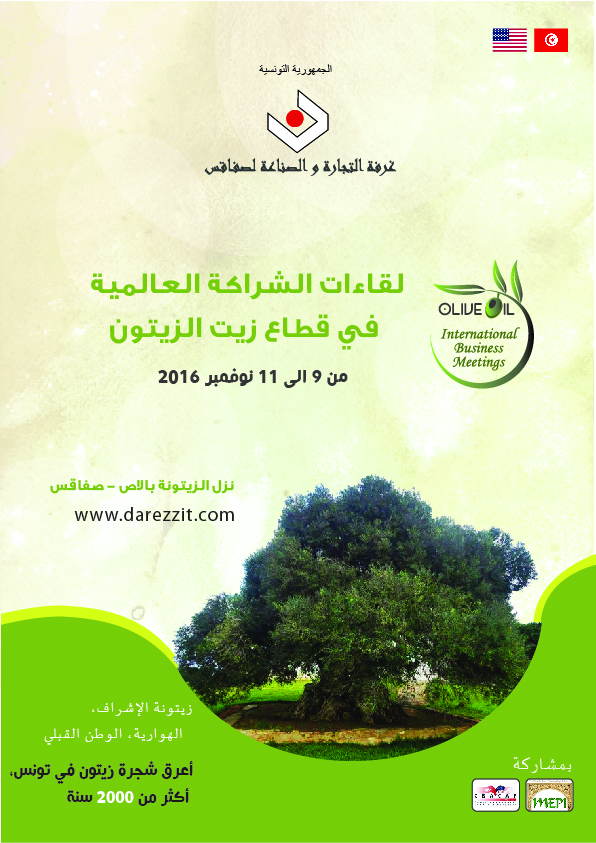 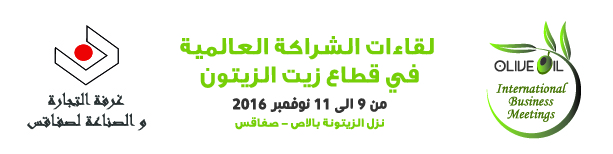 بطاقة اعلامية عدد 1" لقاءات الشراكة العالمية في قطاع زيت الزيتون"نزل الزيتونة بصفاقس من 9 الى 11 نوفمبر 2016	تستعد غرفة التجارة والصناعة لصفاقس لتنظيم الدورة الأولى للقاءات الشراكة العالمية  في قطاع زيت الزيتون وذلك خلال الفترة من 9 الى 11 نوفمبر 2016 وقد رتبت لذلك بدعوة شركات توريد ومركزيات شراء من مختلف دول العالم وأكدت إحدى عشرة دولة حضورها وهي ( الولايات المتحدة / كندا / البرازيل / روسيا /فرنسا/بريطانيا / سويسرا / تايلندا / جنوب افريقيا / البرتغال / الباكستان). كما دعت الغرفة ثلة من كبار الخبراء العالميين منهم ( أنريكو لوبي   Enrico LUPIرئيس شبكة دول المتوسط المنتجة لزيت الزيتون  - ReCOMed-بإيطاليا ومن اسبانيا خوان كاباليرو M. CABALLERO  أستاذ مبرز بجامعة Juan وإنكارناشيون مورال باخاريسEncarnacion Moral Pajares أستاذ اقتصاد بجامعة "خايين" JAEN –الاسبانية.ومن البرازيل السيد فيكتور ريزو خبير في زيت الزيتون وقنصل شرفي لتونس في ريو دي جنيرو من فرنسا لوران بيلورجي Laurent Bélorgey  نائب رئيس AFIDOL  من أمريكا السيد بول ميلر خبير وعالم زراعي ومن فرنسا هيلان إيلبارHélène ILBERT مديرة مركز البحوث بجامعة CIHEAM Montpellier  وكريستيان تولاد Christian TEULADE أستاذ بجامعة عالم الزيتونة  IMO...  	وبالتوازي مع المشاركات الدولية تشارك مجموعة من المؤسسات التونسية واهل الخبرة والتخصص في القطاع من اكاديميين وباحثين تونسيين ..  والى جانب الندوات العلمية وورشات التكوين والى العرض (16 مؤسسة تونسية عارضة) ستتركز التظاهرة على لقاءات شراكة بين المصدرين التونسيين ومركزيات الشراء العالمية مع تنظيم زيارات ميدانية لضيعات ومعاصر.  وستخصص ضمن التظاهرة مساحة للزيت البيولوجي الذي تسعى الغرفة الى تثمينه وتطويره في صفاقس وكامل تراب الجمهورية للاستجابة للاسواق التي تسعى الغرفة الى فتحها امام هذا الانتاج التونسي.. كما ستعمل على ابراز خصائص الزيت التونسي وانواعه المتعددة.	كما تقترن التظاهرة بحدث هام يتمثل في توقيع وثيقة انضمام جهة صفاقس عبر غرفة التجارة والصناعة الى الشبكة المتوسطية للمدن المنتجة لزيت الزيتون ReCOMedومقرها إيطاليا.أهداف التظاهرةتهدف غرفة التجارة والصناعة لصفاقس من تنظيمها لتظاهرة "لقاءات الشراكة العالمية في قطاع زيت الزيتون" إلى:التعريف بزيت الزيتون التونسي ( تاريخه، أنواعه، جودته) وإفراده بتظاهرة دولية من حجم الصالون المتوسطي للبناء "ميديبات" تقام مرة كل سنتين بالتداول معهربط الصلة بين المصدرين التونسيين عبر لقاءات شراكة مع مركزيات شراء وموردين أجانبالعمل على استكشاف ودخول أسواق جديدة لترويج الزيت التونسيتثمين الإنتاج الوطني وتنويعه وعرض عينات منهدعم إنتاج زيت الزيتون البيولوجيالتعرف على الجديد في البحوث العلمية والتكنولوجية في القطاعإثراء تجربة وثقافة المصدرين التونسيين علميا وتسويقيادعم التكوين في المهن والأنشطة المتعلقة بزيت الزيتون وتصديرهحدث هام على هامش التظاهرةسيتم خلال هذه الأيام توقيع وثيقة انضمام جهة صفاقس عبر غرفة التجارة والصناعة الى الشبكة المتوسطية للمدن المنتجة لزيت الزيتون  ReCOMedومقرها إيطاليا.الجهة الداعمة للتظاهرةالجهة الداعمة للتظاهرةالجهة الداعمة للتظاهرةالجهة الداعمة للتظاهرةسفارة الولايات المتحدة بتونس عبر برنامج "مبادرة الشراكة الأمريكية الشرق أوسطية"The U.S.-Middle East Partnership Initiative (MEPI)سفارة الولايات المتحدة بتونس عبر برنامج "مبادرة الشراكة الأمريكية الشرق أوسطية"The U.S.-Middle East Partnership Initiative (MEPI)سفارة الولايات المتحدة بتونس عبر برنامج "مبادرة الشراكة الأمريكية الشرق أوسطية"The U.S.-Middle East Partnership Initiative (MEPI)سفارة الولايات المتحدة بتونس عبر برنامج "مبادرة الشراكة الأمريكية الشرق أوسطية"The U.S.-Middle East Partnership Initiative (MEPI)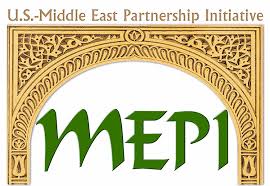 الاطراف المشاركة:الاطراف المشاركة:الاطراف المشاركة:الاطراف المشاركة:الاطراف المشاركة:الاطراف المشاركة:: وزارة الفلاحة، وزارة التجارة والصناعة، الديوان الوطني للزيت، معهد الزيتونة، مركز النهوض بالصادرات، المدرسة العليا للتجارة بصفاقس، وكالة النهوض بالصناعة، الحجرة التونسية الروسية للصناعة والتجارة والسياحة، غرفة التجارة التونسية البريطانية، المدرسة العليا للتجارة بنيوشاتيل السويسرية،المركز الفني للتعبئة والتغليف PACKTECووكالة النهوض FIPA  بالاستثمار الخارجي    : وزارة الفلاحة، وزارة التجارة والصناعة، الديوان الوطني للزيت، معهد الزيتونة، مركز النهوض بالصادرات، المدرسة العليا للتجارة بصفاقس، وكالة النهوض بالصناعة، الحجرة التونسية الروسية للصناعة والتجارة والسياحة، غرفة التجارة التونسية البريطانية، المدرسة العليا للتجارة بنيوشاتيل السويسرية،المركز الفني للتعبئة والتغليف PACKTECووكالة النهوض FIPA  بالاستثمار الخارجي    : وزارة الفلاحة، وزارة التجارة والصناعة، الديوان الوطني للزيت، معهد الزيتونة، مركز النهوض بالصادرات، المدرسة العليا للتجارة بصفاقس، وكالة النهوض بالصناعة، الحجرة التونسية الروسية للصناعة والتجارة والسياحة، غرفة التجارة التونسية البريطانية، المدرسة العليا للتجارة بنيوشاتيل السويسرية،المركز الفني للتعبئة والتغليف PACKTECووكالة النهوض FIPA  بالاستثمار الخارجي    : وزارة الفلاحة، وزارة التجارة والصناعة، الديوان الوطني للزيت، معهد الزيتونة، مركز النهوض بالصادرات، المدرسة العليا للتجارة بصفاقس، وكالة النهوض بالصناعة، الحجرة التونسية الروسية للصناعة والتجارة والسياحة، غرفة التجارة التونسية البريطانية، المدرسة العليا للتجارة بنيوشاتيل السويسرية،المركز الفني للتعبئة والتغليف PACKTECووكالة النهوض FIPA  بالاستثمار الخارجي    : وزارة الفلاحة، وزارة التجارة والصناعة، الديوان الوطني للزيت، معهد الزيتونة، مركز النهوض بالصادرات، المدرسة العليا للتجارة بصفاقس، وكالة النهوض بالصناعة، الحجرة التونسية الروسية للصناعة والتجارة والسياحة، غرفة التجارة التونسية البريطانية، المدرسة العليا للتجارة بنيوشاتيل السويسرية،المركز الفني للتعبئة والتغليف PACKTECووكالة النهوض FIPA  بالاستثمار الخارجي    : وزارة الفلاحة، وزارة التجارة والصناعة، الديوان الوطني للزيت، معهد الزيتونة، مركز النهوض بالصادرات، المدرسة العليا للتجارة بصفاقس، وكالة النهوض بالصناعة، الحجرة التونسية الروسية للصناعة والتجارة والسياحة، غرفة التجارة التونسية البريطانية، المدرسة العليا للتجارة بنيوشاتيل السويسرية،المركز الفني للتعبئة والتغليف PACKTECووكالة النهوض FIPA  بالاستثمار الخارجي    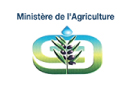 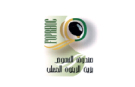 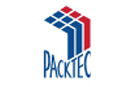 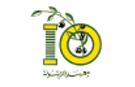 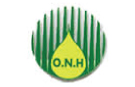 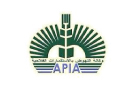 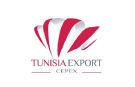 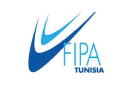 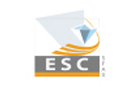 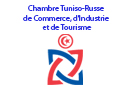 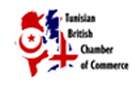 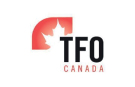 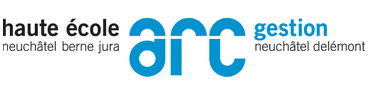 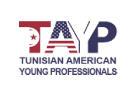 مكونات التظاهرةمكونات التظاهرةمكونات التظاهرةمكونات التظاهرةلقاءات شراكة دوليةلقاءات شراكة دوليةلقاءات شراكة دوليةلقاءات شراكة دوليةتشارك فيها عديد مركزيات الشراء وموردي زيت الزيتون بالبلدان التالية:الولايات المتحدة الأمريكية / كندا / البرازيل / روسيا /فرنسا/ بريطانيا / سويسرا / تايلندا / جنوب افريقيا / البرتغال / الباكستان تشارك فيها عديد مركزيات الشراء وموردي زيت الزيتون بالبلدان التالية:الولايات المتحدة الأمريكية / كندا / البرازيل / روسيا /فرنسا/ بريطانيا / سويسرا / تايلندا / جنوب افريقيا / البرتغال / الباكستان تشارك فيها عديد مركزيات الشراء وموردي زيت الزيتون بالبلدان التالية:الولايات المتحدة الأمريكية / كندا / البرازيل / روسيا /فرنسا/ بريطانيا / سويسرا / تايلندا / جنوب افريقيا / البرتغال / الباكستان تشارك فيها عديد مركزيات الشراء وموردي زيت الزيتون بالبلدان التالية:الولايات المتحدة الأمريكية / كندا / البرازيل / روسيا /فرنسا/ بريطانيا / سويسرا / تايلندا / جنوب افريقيا / البرتغال / الباكستان البرازيل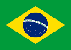 كندا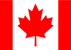 روسيا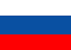 سويسرا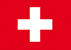 جنوب افريقيا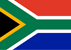 بريطانيا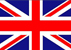 تايلندا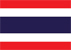 الولايات المتحدة الأمريكية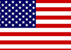 فرنسا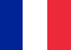 البرتغال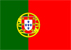 الباكستان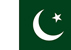 منتدى علمي واقتصاديمنتدى علمي واقتصاديمنتدى علمي واقتصاديمنتدى علمي واقتصاديمنتدى علمي واقتصادييحاضر فيه خبراء من تونس والخارج ويتطرق إلى مواضيع هامةمثل علامات الجودة و"التسميات الأصلية المراقبة" AOC وزيت الزيتون البيولوجي ومدى تأثير قطاعزيت الزيتون على الاقتصاد الوطني وتطوره في العالم.يحاضر فيه خبراء من تونس والخارج ويتطرق إلى مواضيع هامةمثل علامات الجودة و"التسميات الأصلية المراقبة" AOC وزيت الزيتون البيولوجي ومدى تأثير قطاعزيت الزيتون على الاقتصاد الوطني وتطوره في العالم.يحاضر فيه خبراء من تونس والخارج ويتطرق إلى مواضيع هامةمثل علامات الجودة و"التسميات الأصلية المراقبة" AOC وزيت الزيتون البيولوجي ومدى تأثير قطاعزيت الزيتون على الاقتصاد الوطني وتطوره في العالم.يحاضر فيه خبراء من تونس والخارج ويتطرق إلى مواضيع هامةمثل علامات الجودة و"التسميات الأصلية المراقبة" AOC وزيت الزيتون البيولوجي ومدى تأثير قطاعزيت الزيتون على الاقتصاد الوطني وتطوره في العالم.يحاضر فيه خبراء من تونس والخارج ويتطرق إلى مواضيع هامةمثل علامات الجودة و"التسميات الأصلية المراقبة" AOC وزيت الزيتون البيولوجي ومدى تأثير قطاعزيت الزيتون على الاقتصاد الوطني وتطوره في العالم.أبرز الشخصيات المنتظر مشاركتها:السيد أنريكو لوبي Enrico LUPI(إيطاليا)
رئيس شبكة دول المتوسط المنتجة لزيت الزيتون  - ReCOMed-السيد خوان كاباليرو Juan M. CABALLERO (إسبانيا)
أستاذ مبرز بجامعة - JAEN – بإسبانياالسيدة هيلان إيلبارHélène ILBERT(فرنسا)
مديرة مركز البحوث بجامعة CIHEAM Montpellier بفرنساالسيد إنكارناشيون مورال باخاريسEncarnacion Moral Pajares(إسبانيا)
أستاذ اقتصاد بجامعة "خايين" JAEN –بإسبانياالسيد  كريستيان تولاد Christian TEULADE(فرنسا)
أستاذ بجامعة عالم الزيتونة  IMO بفرنساالسيد Olivier BOILLAT مؤسسة الريف الجوراسي / سويسرا
Fondation Rurale interjurassienne - Suisseالسيد فيكتور ريزو- خبير في زيت الزيتون وقنصل شرفي لتونس في ريو دي جنيرو - البرازيلالسيد بول ميلر - خبير وعالم زراعي - أمريكاالسيد لوران بيلورجي Laurent Bélorgey  نائب رئيس AFIDOL (فرنسا) الدكتور دومينغو فرنانديز  - أستاذ اقتصاد في جامعة خاين، )أسبانيا(أبرز الشخصيات المنتظر مشاركتها:السيد أنريكو لوبي Enrico LUPI(إيطاليا)
رئيس شبكة دول المتوسط المنتجة لزيت الزيتون  - ReCOMed-السيد خوان كاباليرو Juan M. CABALLERO (إسبانيا)
أستاذ مبرز بجامعة - JAEN – بإسبانياالسيدة هيلان إيلبارHélène ILBERT(فرنسا)
مديرة مركز البحوث بجامعة CIHEAM Montpellier بفرنساالسيد إنكارناشيون مورال باخاريسEncarnacion Moral Pajares(إسبانيا)
أستاذ اقتصاد بجامعة "خايين" JAEN –بإسبانياالسيد  كريستيان تولاد Christian TEULADE(فرنسا)
أستاذ بجامعة عالم الزيتونة  IMO بفرنساالسيد Olivier BOILLAT مؤسسة الريف الجوراسي / سويسرا
Fondation Rurale interjurassienne - Suisseالسيد فيكتور ريزو- خبير في زيت الزيتون وقنصل شرفي لتونس في ريو دي جنيرو - البرازيلالسيد بول ميلر - خبير وعالم زراعي - أمريكاالسيد لوران بيلورجي Laurent Bélorgey  نائب رئيس AFIDOL (فرنسا) الدكتور دومينغو فرنانديز  - أستاذ اقتصاد في جامعة خاين، )أسبانيا(أبرز الشخصيات المنتظر مشاركتها:السيد أنريكو لوبي Enrico LUPI(إيطاليا)
رئيس شبكة دول المتوسط المنتجة لزيت الزيتون  - ReCOMed-السيد خوان كاباليرو Juan M. CABALLERO (إسبانيا)
أستاذ مبرز بجامعة - JAEN – بإسبانياالسيدة هيلان إيلبارHélène ILBERT(فرنسا)
مديرة مركز البحوث بجامعة CIHEAM Montpellier بفرنساالسيد إنكارناشيون مورال باخاريسEncarnacion Moral Pajares(إسبانيا)
أستاذ اقتصاد بجامعة "خايين" JAEN –بإسبانياالسيد  كريستيان تولاد Christian TEULADE(فرنسا)
أستاذ بجامعة عالم الزيتونة  IMO بفرنساالسيد Olivier BOILLAT مؤسسة الريف الجوراسي / سويسرا
Fondation Rurale interjurassienne - Suisseالسيد فيكتور ريزو- خبير في زيت الزيتون وقنصل شرفي لتونس في ريو دي جنيرو - البرازيلالسيد بول ميلر - خبير وعالم زراعي - أمريكاالسيد لوران بيلورجي Laurent Bélorgey  نائب رئيس AFIDOL (فرنسا) الدكتور دومينغو فرنانديز  - أستاذ اقتصاد في جامعة خاين، )أسبانيا(أبرز الشخصيات المنتظر مشاركتها:السيد أنريكو لوبي Enrico LUPI(إيطاليا)
رئيس شبكة دول المتوسط المنتجة لزيت الزيتون  - ReCOMed-السيد خوان كاباليرو Juan M. CABALLERO (إسبانيا)
أستاذ مبرز بجامعة - JAEN – بإسبانياالسيدة هيلان إيلبارHélène ILBERT(فرنسا)
مديرة مركز البحوث بجامعة CIHEAM Montpellier بفرنساالسيد إنكارناشيون مورال باخاريسEncarnacion Moral Pajares(إسبانيا)
أستاذ اقتصاد بجامعة "خايين" JAEN –بإسبانياالسيد  كريستيان تولاد Christian TEULADE(فرنسا)
أستاذ بجامعة عالم الزيتونة  IMO بفرنساالسيد Olivier BOILLAT مؤسسة الريف الجوراسي / سويسرا
Fondation Rurale interjurassienne - Suisseالسيد فيكتور ريزو- خبير في زيت الزيتون وقنصل شرفي لتونس في ريو دي جنيرو - البرازيلالسيد بول ميلر - خبير وعالم زراعي - أمريكاالسيد لوران بيلورجي Laurent Bélorgey  نائب رئيس AFIDOL (فرنسا) الدكتور دومينغو فرنانديز  - أستاذ اقتصاد في جامعة خاين، )أسبانيا(أبرز الشخصيات المنتظر مشاركتها:السيد أنريكو لوبي Enrico LUPI(إيطاليا)
رئيس شبكة دول المتوسط المنتجة لزيت الزيتون  - ReCOMed-السيد خوان كاباليرو Juan M. CABALLERO (إسبانيا)
أستاذ مبرز بجامعة - JAEN – بإسبانياالسيدة هيلان إيلبارHélène ILBERT(فرنسا)
مديرة مركز البحوث بجامعة CIHEAM Montpellier بفرنساالسيد إنكارناشيون مورال باخاريسEncarnacion Moral Pajares(إسبانيا)
أستاذ اقتصاد بجامعة "خايين" JAEN –بإسبانياالسيد  كريستيان تولاد Christian TEULADE(فرنسا)
أستاذ بجامعة عالم الزيتونة  IMO بفرنساالسيد Olivier BOILLAT مؤسسة الريف الجوراسي / سويسرا
Fondation Rurale interjurassienne - Suisseالسيد فيكتور ريزو- خبير في زيت الزيتون وقنصل شرفي لتونس في ريو دي جنيرو - البرازيلالسيد بول ميلر - خبير وعالم زراعي - أمريكاالسيد لوران بيلورجي Laurent Bélorgey  نائب رئيس AFIDOL (فرنسا) الدكتور دومينغو فرنانديز  - أستاذ اقتصاد في جامعة خاين، )أسبانيا(عرض مفتوح لمنتجاتعرض مفتوح لمنتجاتعرض مفتوح لمنتجاتعرض مفتوح لمنتجاتعرض مفتوح لمنتجاتزيت الزيتون وزيت الزيتون البيولوجي، تعليب زيت الزيتون، الزيتون وتصبير الزيتون،الغراسات والمشاتل، المعدات الفلاحية ومعدات المعاصر، الصناعات الصيدلية ومواد التجميل، التجارة الدولية، النقل واللوجستيك، خدامات التحاليلوشهادات المواصفات، هياكل الدعم والمساندة...زيت الزيتون وزيت الزيتون البيولوجي، تعليب زيت الزيتون، الزيتون وتصبير الزيتون،الغراسات والمشاتل، المعدات الفلاحية ومعدات المعاصر، الصناعات الصيدلية ومواد التجميل، التجارة الدولية، النقل واللوجستيك، خدامات التحاليلوشهادات المواصفات، هياكل الدعم والمساندة...زيت الزيتون وزيت الزيتون البيولوجي، تعليب زيت الزيتون، الزيتون وتصبير الزيتون،الغراسات والمشاتل، المعدات الفلاحية ومعدات المعاصر، الصناعات الصيدلية ومواد التجميل، التجارة الدولية، النقل واللوجستيك، خدامات التحاليلوشهادات المواصفات، هياكل الدعم والمساندة...زيت الزيتون وزيت الزيتون البيولوجي، تعليب زيت الزيتون، الزيتون وتصبير الزيتون،الغراسات والمشاتل، المعدات الفلاحية ومعدات المعاصر، الصناعات الصيدلية ومواد التجميل، التجارة الدولية، النقل واللوجستيك، خدامات التحاليلوشهادات المواصفات، هياكل الدعم والمساندة...زيت الزيتون وزيت الزيتون البيولوجي، تعليب زيت الزيتون، الزيتون وتصبير الزيتون،الغراسات والمشاتل، المعدات الفلاحية ومعدات المعاصر، الصناعات الصيدلية ومواد التجميل، التجارة الدولية، النقل واللوجستيك، خدامات التحاليلوشهادات المواصفات، هياكل الدعم والمساندة...حلقات تكوينيةحلقات تكوينيةحلقات تكوينيةحلقات تكوينيةحلقات تكوينيةينشطها خبراء من تونس والخارج لفائدة المهنيين والمتدخلين في القطاع وتتعلق بمجالات مختلفة منها تقنيات التسويق وتثمين الزيت البيولوجي وغيرها..ينشطها خبراء من تونس والخارج لفائدة المهنيين والمتدخلين في القطاع وتتعلق بمجالات مختلفة منها تقنيات التسويق وتثمين الزيت البيولوجي وغيرها..ينشطها خبراء من تونس والخارج لفائدة المهنيين والمتدخلين في القطاع وتتعلق بمجالات مختلفة منها تقنيات التسويق وتثمين الزيت البيولوجي وغيرها..ينشطها خبراء من تونس والخارج لفائدة المهنيين والمتدخلين في القطاع وتتعلق بمجالات مختلفة منها تقنيات التسويق وتثمين الزيت البيولوجي وغيرها..ينشطها خبراء من تونس والخارج لفائدة المهنيين والمتدخلين في القطاع وتتعلق بمجالات مختلفة منها تقنيات التسويق وتثمين الزيت البيولوجي وغيرها..حصص تذوق وزيارات ميدانيةحصص تذوق وزيارات ميدانيةحصص تذوق وزيارات ميدانيةحصص تذوق وزيارات ميدانيةحصص تذوق وزيارات ميدانيةيشتمل برنامج التظاهرة على حصص لتذوق زيت الزيتون وزيارات لبعض المعاصر التقليدية والعصرية ووحدات التحويل وغابات الزيتون في جهة صفاقس.يشتمل برنامج التظاهرة على حصص لتذوق زيت الزيتون وزيارات لبعض المعاصر التقليدية والعصرية ووحدات التحويل وغابات الزيتون في جهة صفاقس.يشتمل برنامج التظاهرة على حصص لتذوق زيت الزيتون وزيارات لبعض المعاصر التقليدية والعصرية ووحدات التحويل وغابات الزيتون في جهة صفاقس.يشتمل برنامج التظاهرة على حصص لتذوق زيت الزيتون وزيارات لبعض المعاصر التقليدية والعصرية ووحدات التحويل وغابات الزيتون في جهة صفاقس.يشتمل برنامج التظاهرة على حصص لتذوق زيت الزيتون وزيارات لبعض المعاصر التقليدية والعصرية ووحدات التحويل وغابات الزيتون في جهة صفاقس.زيت الزيتون البيولوجيزيت الزيتون البيولوجيزيت الزيتون البيولوجيزيت الزيتون البيولوجيزيت الزيتون البيولوجيمن ابرز اهداف هذه الايام حرص الغرفة على تطوير انتاج زيت الزيتون البيولوجي ادراكا منها لاهميته في اقتحام الاسواق العالمية التي اصبحت اكثر ميلا للمنتجات الفلاحية البيولوجية .. وتقوم الغرفة منذ مدة بتكوين اثنين من اطاراتها على ايدي كبار الخبراء لتنشيط انتاج هذا النوع من الزيوت والتعريف به وشكلت خلية دائمة صلب الغرفة لمرافقة المنتجين وتقديم ما يحتاجون اليه من معلومات وارشادات سواء للانتاج او للتسويق  .وهي تدرك انه سيكون لهذا التوجه اقبال كبير من منتجي الزيوت ليس في صفاقس وحدها بل في عموم انحاء الجمهورية.المراحل المحددة لهذا المشروع•	إعداد دراسة حول قطاع زيت الزيتون البيولوجي•	تشخيص خطط العمل والتصدير لخمس مؤسسات منتفعة بالبرنامج•	تنظيم دورتي تكوين للمؤسسات المستفيدة•	تنظيم يوم اعلامي ينشطه خبراء من تونس والخارج•	انشاء نموذج للبيع عن بعد للزيت البيولوجي وادراجه ضمن بوابة زيت الزيتون التابعة للغرفة www.darezzit.comالمؤسسات الخمس المشاركة 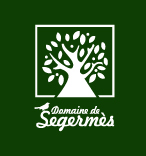 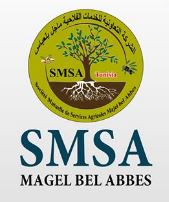 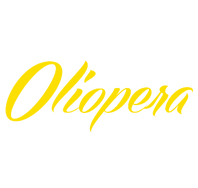 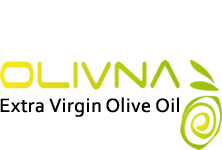 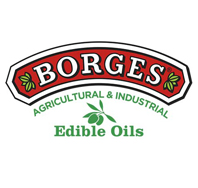 من ابرز اهداف هذه الايام حرص الغرفة على تطوير انتاج زيت الزيتون البيولوجي ادراكا منها لاهميته في اقتحام الاسواق العالمية التي اصبحت اكثر ميلا للمنتجات الفلاحية البيولوجية .. وتقوم الغرفة منذ مدة بتكوين اثنين من اطاراتها على ايدي كبار الخبراء لتنشيط انتاج هذا النوع من الزيوت والتعريف به وشكلت خلية دائمة صلب الغرفة لمرافقة المنتجين وتقديم ما يحتاجون اليه من معلومات وارشادات سواء للانتاج او للتسويق  .وهي تدرك انه سيكون لهذا التوجه اقبال كبير من منتجي الزيوت ليس في صفاقس وحدها بل في عموم انحاء الجمهورية.المراحل المحددة لهذا المشروع•	إعداد دراسة حول قطاع زيت الزيتون البيولوجي•	تشخيص خطط العمل والتصدير لخمس مؤسسات منتفعة بالبرنامج•	تنظيم دورتي تكوين للمؤسسات المستفيدة•	تنظيم يوم اعلامي ينشطه خبراء من تونس والخارج•	انشاء نموذج للبيع عن بعد للزيت البيولوجي وادراجه ضمن بوابة زيت الزيتون التابعة للغرفة www.darezzit.comالمؤسسات الخمس المشاركة من ابرز اهداف هذه الايام حرص الغرفة على تطوير انتاج زيت الزيتون البيولوجي ادراكا منها لاهميته في اقتحام الاسواق العالمية التي اصبحت اكثر ميلا للمنتجات الفلاحية البيولوجية .. وتقوم الغرفة منذ مدة بتكوين اثنين من اطاراتها على ايدي كبار الخبراء لتنشيط انتاج هذا النوع من الزيوت والتعريف به وشكلت خلية دائمة صلب الغرفة لمرافقة المنتجين وتقديم ما يحتاجون اليه من معلومات وارشادات سواء للانتاج او للتسويق  .وهي تدرك انه سيكون لهذا التوجه اقبال كبير من منتجي الزيوت ليس في صفاقس وحدها بل في عموم انحاء الجمهورية.المراحل المحددة لهذا المشروع•	إعداد دراسة حول قطاع زيت الزيتون البيولوجي•	تشخيص خطط العمل والتصدير لخمس مؤسسات منتفعة بالبرنامج•	تنظيم دورتي تكوين للمؤسسات المستفيدة•	تنظيم يوم اعلامي ينشطه خبراء من تونس والخارج•	انشاء نموذج للبيع عن بعد للزيت البيولوجي وادراجه ضمن بوابة زيت الزيتون التابعة للغرفة www.darezzit.comالمؤسسات الخمس المشاركة من ابرز اهداف هذه الايام حرص الغرفة على تطوير انتاج زيت الزيتون البيولوجي ادراكا منها لاهميته في اقتحام الاسواق العالمية التي اصبحت اكثر ميلا للمنتجات الفلاحية البيولوجية .. وتقوم الغرفة منذ مدة بتكوين اثنين من اطاراتها على ايدي كبار الخبراء لتنشيط انتاج هذا النوع من الزيوت والتعريف به وشكلت خلية دائمة صلب الغرفة لمرافقة المنتجين وتقديم ما يحتاجون اليه من معلومات وارشادات سواء للانتاج او للتسويق  .وهي تدرك انه سيكون لهذا التوجه اقبال كبير من منتجي الزيوت ليس في صفاقس وحدها بل في عموم انحاء الجمهورية.المراحل المحددة لهذا المشروع•	إعداد دراسة حول قطاع زيت الزيتون البيولوجي•	تشخيص خطط العمل والتصدير لخمس مؤسسات منتفعة بالبرنامج•	تنظيم دورتي تكوين للمؤسسات المستفيدة•	تنظيم يوم اعلامي ينشطه خبراء من تونس والخارج•	انشاء نموذج للبيع عن بعد للزيت البيولوجي وادراجه ضمن بوابة زيت الزيتون التابعة للغرفة www.darezzit.comالمؤسسات الخمس المشاركة من ابرز اهداف هذه الايام حرص الغرفة على تطوير انتاج زيت الزيتون البيولوجي ادراكا منها لاهميته في اقتحام الاسواق العالمية التي اصبحت اكثر ميلا للمنتجات الفلاحية البيولوجية .. وتقوم الغرفة منذ مدة بتكوين اثنين من اطاراتها على ايدي كبار الخبراء لتنشيط انتاج هذا النوع من الزيوت والتعريف به وشكلت خلية دائمة صلب الغرفة لمرافقة المنتجين وتقديم ما يحتاجون اليه من معلومات وارشادات سواء للانتاج او للتسويق  .وهي تدرك انه سيكون لهذا التوجه اقبال كبير من منتجي الزيوت ليس في صفاقس وحدها بل في عموم انحاء الجمهورية.المراحل المحددة لهذا المشروع•	إعداد دراسة حول قطاع زيت الزيتون البيولوجي•	تشخيص خطط العمل والتصدير لخمس مؤسسات منتفعة بالبرنامج•	تنظيم دورتي تكوين للمؤسسات المستفيدة•	تنظيم يوم اعلامي ينشطه خبراء من تونس والخارج•	انشاء نموذج للبيع عن بعد للزيت البيولوجي وادراجه ضمن بوابة زيت الزيتون التابعة للغرفة www.darezzit.comالمؤسسات الخمس المشاركة الضيوفخبراء، رؤساء هياكل ومجمعات انتاج وتصدير من تونس والخارج.البرنامج الزمني المفصلالبرنامج الزمني المفصلالبرنامج الزمني المفصلالبرنامج الزمني المفصلالبرنامج الزمني المفصلالأربعاء 9 نوفمبر 2016:الأربعاء 9 نوفمبر 2016:الأربعاء 9 نوفمبر 2016:الأربعاء 9 نوفمبر 2016:الأربعاء 9 نوفمبر 2016:الاستقبال والتسجيلالافتتاح الرسمي :كلمة السيد رضا الفراتي رئيس غرفة التجارة والصناعة لصفاقسكلمة السيد أنريكو لوبي Enrico LUPIرئيس شبكة المدن المنتجة للزيت بحوض المتوسط ReCOMed / ايطالياكلمة السيد لوران بيلورجي Laurent Bélorgey  نائب رئيس AFIDOL (فرنسا)كلمة السيد شكري بيوض الرئيس المدير العام للديوان الوطني للزيتمحاضرات:المحور الأول: زيت الزيتون في التراثJuan M. CABALLEROأستاذ شرفي بجامعة Jaén / اسبانياالسيدة سميرة السهيلي مديرة قسم التاريخ في كلية الآداب جامعة منوبة تونس ( تاريخ الزيتونة بتونس)السيد المنجي مسلم باحث بمعهد الزيتونة تونس (الزيتونة في التراث بتونس)التراث الجيني لشجرة الزيتون في تونساستراحةالمحور الثاني : زيت الزيتون وتاثيره في الاقتصاد التونسي وتطوره في العالمد. Encarnacion Moral Pajaresاستاذ الاقتصاد في جامعة Jaén اسبانيا " زيت الزيتون وتطوره في العالم"السيد نور الدين العقربي المدير العام بادارة الصناعات الغذائية بوزارة التجارة والصناعة  " تثمين زيت الزيتون التونسي "السيد بوبكر الكراي رئيس ديوان وزير الفلاحة والموارد المائية والصيد البحري "  زيت الزيتون وتأثيره على الاقتصاد التونسي" السيدة Hélène ILBERT مديرة البحوث في فريق MOISA, CIHEAM Montpellier   فرنسا السيد فيكتور ريزو- خبير في زيت الزيتون وقنصل شرفي لتونس في ريو دي جنيرو - البرازيلالسيد بول ميلر - خبير وعالم زراعي - أمريكا شهاداتنقاشالغداءلقاءات شراكة بمشاركة كل الولايات المتحدة / كندا / البرازيل / روسيا /فرنسا/ بريطانيا / سويسرا / تايلندا / جنوب افريقيا / البرتغال / الباكستان.ورشات تكوينالاستقبال والتسجيلالافتتاح الرسمي :كلمة السيد رضا الفراتي رئيس غرفة التجارة والصناعة لصفاقسكلمة السيد أنريكو لوبي Enrico LUPIرئيس شبكة المدن المنتجة للزيت بحوض المتوسط ReCOMed / ايطالياكلمة السيد لوران بيلورجي Laurent Bélorgey  نائب رئيس AFIDOL (فرنسا)كلمة السيد شكري بيوض الرئيس المدير العام للديوان الوطني للزيتمحاضرات:المحور الأول: زيت الزيتون في التراثJuan M. CABALLEROأستاذ شرفي بجامعة Jaén / اسبانياالسيدة سميرة السهيلي مديرة قسم التاريخ في كلية الآداب جامعة منوبة تونس ( تاريخ الزيتونة بتونس)السيد المنجي مسلم باحث بمعهد الزيتونة تونس (الزيتونة في التراث بتونس)التراث الجيني لشجرة الزيتون في تونساستراحةالمحور الثاني : زيت الزيتون وتاثيره في الاقتصاد التونسي وتطوره في العالمد. Encarnacion Moral Pajaresاستاذ الاقتصاد في جامعة Jaén اسبانيا " زيت الزيتون وتطوره في العالم"السيد نور الدين العقربي المدير العام بادارة الصناعات الغذائية بوزارة التجارة والصناعة  " تثمين زيت الزيتون التونسي "السيد بوبكر الكراي رئيس ديوان وزير الفلاحة والموارد المائية والصيد البحري "  زيت الزيتون وتأثيره على الاقتصاد التونسي" السيدة Hélène ILBERT مديرة البحوث في فريق MOISA, CIHEAM Montpellier   فرنسا السيد فيكتور ريزو- خبير في زيت الزيتون وقنصل شرفي لتونس في ريو دي جنيرو - البرازيلالسيد بول ميلر - خبير وعالم زراعي - أمريكا شهاداتنقاشالغداءلقاءات شراكة بمشاركة كل الولايات المتحدة / كندا / البرازيل / روسيا /فرنسا/ بريطانيا / سويسرا / تايلندا / جنوب افريقيا / البرتغال / الباكستان.ورشات تكوينمن 8.30 إلى 9.30من 9.30 إلى 11.0011.00من 11.30 إلى 13.0013.0013.0015.0015.00من 8.30 إلى 9.30من 9.30 إلى 11.0011.00من 11.30 إلى 13.0013.0013.0015.0015.00من 8.30 إلى 9.30من 9.30 إلى 11.0011.00من 11.30 إلى 13.0013.0013.0015.0015.00الخميس 10 نوفمبر 2016:الخميس 10 نوفمبر 2016:الخميس 10 نوفمبر 2016:الخميس 10 نوفمبر 2016:الخميس 10 نوفمبر 2016:الاستقبال والتسجيلالمحور الثالث : زيت الزيتون البيولوجيد.  Domingo Fernandez Uclesأستاذ الاقتصاد بجامعة     Jaenاسبانيا : السوق العالمية لزيت الزيتون البيولوجيالسيدة سامية معمر المديرة العامة بوزارة الفلاحة : زيت الزيتون البيولوجي في تونس الواقع والآفاقشهادات استراحةالمحور الرابع: المؤشرات الجغرافية لزيت الزيتونالسيد   Christian TEULADEرئيس معهد عالم الزيتونة   (IMO) فرنسا:" تطور المؤشر الجغرافي ": مثال حيد. نزيهة القراطي كمون استاذة محاضرة بمعهد الزيتونة بصفاقس : المؤشرات الجغرافية :" رافعة لتطوير قطاع زيت الزيتون بتونس "د. هدى بن علية الوسلاتي مهندسة بوزارة الفلاحة تونس : التمشي المعتمد لمنح  التسمية الاصلية المراقبة "AOC " زيت زيتون تبرسق.نقاشالغداءمواصلة لقاءات شراكة بمشاركة كل من الولايات المتحدة / كندا / البرازيل / روسيا /فرنسا/ بريطانيا / سويسرا / تايلندا / جنوب افريقيا / البرتغال / الباكستانمواصلة ورشات التكوينالاستقبال والتسجيلالمحور الثالث : زيت الزيتون البيولوجيد.  Domingo Fernandez Uclesأستاذ الاقتصاد بجامعة     Jaenاسبانيا : السوق العالمية لزيت الزيتون البيولوجيالسيدة سامية معمر المديرة العامة بوزارة الفلاحة : زيت الزيتون البيولوجي في تونس الواقع والآفاقشهادات استراحةالمحور الرابع: المؤشرات الجغرافية لزيت الزيتونالسيد   Christian TEULADEرئيس معهد عالم الزيتونة   (IMO) فرنسا:" تطور المؤشر الجغرافي ": مثال حيد. نزيهة القراطي كمون استاذة محاضرة بمعهد الزيتونة بصفاقس : المؤشرات الجغرافية :" رافعة لتطوير قطاع زيت الزيتون بتونس "د. هدى بن علية الوسلاتي مهندسة بوزارة الفلاحة تونس : التمشي المعتمد لمنح  التسمية الاصلية المراقبة "AOC " زيت زيتون تبرسق.نقاشالغداءمواصلة لقاءات شراكة بمشاركة كل من الولايات المتحدة / كندا / البرازيل / روسيا /فرنسا/ بريطانيا / سويسرا / تايلندا / جنوب افريقيا / البرتغال / الباكستانمواصلة ورشات التكوين8.30من 9.00 إلى 10.3010.30من 11.00 إلى 13.0013.0013.3015.008.30من 9.00 إلى 10.3010.30من 11.00 إلى 13.0013.0013.3015.008.30من 9.00 إلى 10.3010.30من 11.00 إلى 13.0013.0013.3015.00الاستقبال والتسجيلالمحور الثالث : زيت الزيتون البيولوجيد.  Domingo Fernandez Uclesأستاذ الاقتصاد بجامعة     Jaenاسبانيا : السوق العالمية لزيت الزيتون البيولوجيالسيدة سامية معمر المديرة العامة بوزارة الفلاحة : زيت الزيتون البيولوجي في تونس الواقع والآفاقشهادات استراحةالمحور الرابع: المؤشرات الجغرافية لزيت الزيتونالسيد   Christian TEULADEرئيس معهد عالم الزيتونة   (IMO) فرنسا:" تطور المؤشر الجغرافي ": مثال حيد. نزيهة القراطي كمون استاذة محاضرة بمعهد الزيتونة بصفاقس : المؤشرات الجغرافية :" رافعة لتطوير قطاع زيت الزيتون بتونس "د. هدى بن علية الوسلاتي مهندسة بوزارة الفلاحة تونس : التمشي المعتمد لمنح  التسمية الاصلية المراقبة "AOC " زيت زيتون تبرسق.نقاشالغداءمواصلة لقاءات شراكة بمشاركة كل من الولايات المتحدة / كندا / البرازيل / روسيا /فرنسا/ بريطانيا / سويسرا / تايلندا / جنوب افريقيا / البرتغال / الباكستانمواصلة ورشات التكوينالاستقبال والتسجيلالمحور الثالث : زيت الزيتون البيولوجيد.  Domingo Fernandez Uclesأستاذ الاقتصاد بجامعة     Jaenاسبانيا : السوق العالمية لزيت الزيتون البيولوجيالسيدة سامية معمر المديرة العامة بوزارة الفلاحة : زيت الزيتون البيولوجي في تونس الواقع والآفاقشهادات استراحةالمحور الرابع: المؤشرات الجغرافية لزيت الزيتونالسيد   Christian TEULADEرئيس معهد عالم الزيتونة   (IMO) فرنسا:" تطور المؤشر الجغرافي ": مثال حيد. نزيهة القراطي كمون استاذة محاضرة بمعهد الزيتونة بصفاقس : المؤشرات الجغرافية :" رافعة لتطوير قطاع زيت الزيتون بتونس "د. هدى بن علية الوسلاتي مهندسة بوزارة الفلاحة تونس : التمشي المعتمد لمنح  التسمية الاصلية المراقبة "AOC " زيت زيتون تبرسق.نقاشالغداءمواصلة لقاءات شراكة بمشاركة كل من الولايات المتحدة / كندا / البرازيل / روسيا /فرنسا/ بريطانيا / سويسرا / تايلندا / جنوب افريقيا / البرتغال / الباكستانمواصلة ورشات التكوين8.30من 9.00 إلى 10.3010.30من 11.00 إلى 13.0013.0013.3015.008.30من 9.00 إلى 10.3010.30من 11.00 إلى 13.0013.0013.3015.008.30من 9.00 إلى 10.3010.30من 11.00 إلى 13.0013.0013.3015.00الاستقبال والتسجيلالمحور الثالث : زيت الزيتون البيولوجيد.  Domingo Fernandez Uclesأستاذ الاقتصاد بجامعة     Jaenاسبانيا : السوق العالمية لزيت الزيتون البيولوجيالسيدة سامية معمر المديرة العامة بوزارة الفلاحة : زيت الزيتون البيولوجي في تونس الواقع والآفاقشهادات استراحةالمحور الرابع: المؤشرات الجغرافية لزيت الزيتونالسيد   Christian TEULADEرئيس معهد عالم الزيتونة   (IMO) فرنسا:" تطور المؤشر الجغرافي ": مثال حيد. نزيهة القراطي كمون استاذة محاضرة بمعهد الزيتونة بصفاقس : المؤشرات الجغرافية :" رافعة لتطوير قطاع زيت الزيتون بتونس "د. هدى بن علية الوسلاتي مهندسة بوزارة الفلاحة تونس : التمشي المعتمد لمنح  التسمية الاصلية المراقبة "AOC " زيت زيتون تبرسق.نقاشالغداءمواصلة لقاءات شراكة بمشاركة كل من الولايات المتحدة / كندا / البرازيل / روسيا /فرنسا/ بريطانيا / سويسرا / تايلندا / جنوب افريقيا / البرتغال / الباكستانمواصلة ورشات التكوينالاستقبال والتسجيلالمحور الثالث : زيت الزيتون البيولوجيد.  Domingo Fernandez Uclesأستاذ الاقتصاد بجامعة     Jaenاسبانيا : السوق العالمية لزيت الزيتون البيولوجيالسيدة سامية معمر المديرة العامة بوزارة الفلاحة : زيت الزيتون البيولوجي في تونس الواقع والآفاقشهادات استراحةالمحور الرابع: المؤشرات الجغرافية لزيت الزيتونالسيد   Christian TEULADEرئيس معهد عالم الزيتونة   (IMO) فرنسا:" تطور المؤشر الجغرافي ": مثال حيد. نزيهة القراطي كمون استاذة محاضرة بمعهد الزيتونة بصفاقس : المؤشرات الجغرافية :" رافعة لتطوير قطاع زيت الزيتون بتونس "د. هدى بن علية الوسلاتي مهندسة بوزارة الفلاحة تونس : التمشي المعتمد لمنح  التسمية الاصلية المراقبة "AOC " زيت زيتون تبرسق.نقاشالغداءمواصلة لقاءات شراكة بمشاركة كل من الولايات المتحدة / كندا / البرازيل / روسيا /فرنسا/ بريطانيا / سويسرا / تايلندا / جنوب افريقيا / البرتغال / الباكستانمواصلة ورشات التكوين8.30من 9.00 إلى 10.3010.30من 11.00 إلى 13.0013.0013.3015.008.30من 9.00 إلى 10.3010.30من 11.00 إلى 13.0013.0013.3015.008.30من 9.00 إلى 10.3010.30من 11.00 إلى 13.0013.0013.3015.00الجمعة 11 نوفمبر 2016:الجمعة 11 نوفمبر 2016:الجمعة 11 نوفمبر 2016:الجمعة 11 نوفمبر 2016:الجمعة 11 نوفمبر 2016:الاستقبال والتسجيلحصة تذوق وعرض مختلف اصناف زيت الزيتون التونسيمواصلة ورشات التكوينورشة 1 : زيت زيتون بيولوجيورشة 2 : الجودة والتذوق لزيت الزيتونزيارات ميدانية : ضيعات زيتون .. معصرة تقليدية ومعصرة حديثة .. مؤسسات تعليب ومعالجة الاستقبال والتسجيلحصة تذوق وعرض مختلف اصناف زيت الزيتون التونسيمواصلة ورشات التكوينورشة 1 : زيت زيتون بيولوجيورشة 2 : الجودة والتذوق لزيت الزيتونزيارات ميدانية : ضيعات زيتون .. معصرة تقليدية ومعصرة حديثة .. مؤسسات تعليب ومعالجة 8.309.009.008.309.009.008.309.009.00ورشات تكوينورشات تكوينورشات تكوينورشة 1 : زيت الزيتون البيولوجيورشة 1 : زيت الزيتون البيولوجيورشة 1 : زيت الزيتون البيولوجيد. سماح عمارة زهرازالمديرة المساعدة للدراسات والتحاليل بالادارة العامية للفلاحة البيولوجية تونس السيد وليد قداس مهندس فلاحي المدير العام لشركة STECIA العالمية تونس السيد فوزي المفتيخبير تصدير بشركة STECIA العالميةد. سماح عمارة زهرازالمديرة المساعدة للدراسات والتحاليل بالادارة العامية للفلاحة البيولوجية تونس السيد وليد قداس مهندس فلاحي المدير العام لشركة STECIA العالمية تونس السيد فوزي المفتيخبير تصدير بشركة STECIA العالميةد. سماح عمارة زهرازالمديرة المساعدة للدراسات والتحاليل بالادارة العامية للفلاحة البيولوجية تونس السيد وليد قداس مهندس فلاحي المدير العام لشركة STECIA العالمية تونس السيد فوزي المفتيخبير تصدير بشركة STECIA العالميةد. سماح عمارة زهرازالمديرة المساعدة للدراسات والتحاليل بالادارة العامية للفلاحة البيولوجية تونس السيد وليد قداس مهندس فلاحي المدير العام لشركة STECIA العالمية تونس السيد فوزي المفتيخبير تصدير بشركة STECIA العالميةورشة 2 : الجودة والتذوقورشة 2 : الجودة والتذوقورشة 2 : الجودة والتذوقد. نزيهة قراطي كمون, أستاذة محاضرة في معهد الزيتونة السيدة سندة العروسي المزغني IOC Recognized Panel Leader, Sensory & Chemical olive oil Analysis, Engineer, PHD olive oil Quality - Tunisieد. نزيهة قراطي كمون, أستاذة محاضرة في معهد الزيتونة السيدة سندة العروسي المزغني IOC Recognized Panel Leader, Sensory & Chemical olive oil Analysis, Engineer, PHD olive oil Quality - Tunisieد. نزيهة قراطي كمون, أستاذة محاضرة في معهد الزيتونة السيدة سندة العروسي المزغني IOC Recognized Panel Leader, Sensory & Chemical olive oil Analysis, Engineer, PHD olive oil Quality - Tunisieد. نزيهة قراطي كمون, أستاذة محاضرة في معهد الزيتونة السيدة سندة العروسي المزغني IOC Recognized Panel Leader, Sensory & Chemical olive oil Analysis, Engineer, PHD olive oil Quality - Tunisieد. نزيهة قراطي كمون, أستاذة محاضرة في معهد الزيتونة السيدة سندة العروسي المزغني IOC Recognized Panel Leader, Sensory & Chemical olive oil Analysis, Engineer, PHD olive oil Quality - Tunisieد. نزيهة قراطي كمون, أستاذة محاضرة في معهد الزيتونة السيدة سندة العروسي المزغني IOC Recognized Panel Leader, Sensory & Chemical olive oil Analysis, Engineer, PHD olive oil Quality - Tunisieد. نزيهة قراطي كمون, أستاذة محاضرة في معهد الزيتونة السيدة سندة العروسي المزغني IOC Recognized Panel Leader, Sensory & Chemical olive oil Analysis, Engineer, PHD olive oil Quality - Tunisieد. نزيهة قراطي كمون, أستاذة محاضرة في معهد الزيتونة السيدة سندة العروسي المزغني IOC Recognized Panel Leader, Sensory & Chemical olive oil Analysis, Engineer, PHD olive oil Quality - Tunisieد. نزيهة قراطي كمون, أستاذة محاضرة في معهد الزيتونة السيدة سندة العروسي المزغني IOC Recognized Panel Leader, Sensory & Chemical olive oil Analysis, Engineer, PHD olive oil Quality - Tunisieد. نزيهة قراطي كمون, أستاذة محاضرة في معهد الزيتونة السيدة سندة العروسي المزغني IOC Recognized Panel Leader, Sensory & Chemical olive oil Analysis, Engineer, PHD olive oil Quality - Tunisieد. نزيهة قراطي كمون, أستاذة محاضرة في معهد الزيتونة السيدة سندة العروسي المزغني IOC Recognized Panel Leader, Sensory & Chemical olive oil Analysis, Engineer, PHD olive oil Quality - Tunisieد. نزيهة قراطي كمون, أستاذة محاضرة في معهد الزيتونة السيدة سندة العروسي المزغني IOC Recognized Panel Leader, Sensory & Chemical olive oil Analysis, Engineer, PHD olive oil Quality - Tunisieالورشة 3 : نظرة على تجربة الزيت التونسي في السوق السويسريةالورشة 3 : نظرة على تجربة الزيت التونسي في السوق السويسريةالورشة 3 : نظرة على تجربة الزيت التونسي في السوق السويسريةالسيد Olivier BOILLAT مؤسسة الريف الجوراسي / سويسرا
Fondation Rurale interjurassienne - Suisse المناظرة السويسرية في المواد الغذائيةالسيدة ريم بللعج المدرسة العليا للتجارة بصفاقس: تحليلSWOT  لقطاع الزيت في تونسد. لمياء حميدة المدرسة العليا للتصرف Arc Neuchâtel- سويسرا: استكشاف السوق السويسرية نتائج حوارات مع موزعين سويسرييند. رحمة خليف من المدرسة العليا للتجارة بصفاقس : الميدالية الذهبية السويسرية الممنوحة للذهب الاخضر التونسي واهم النصائح التسويقية.السيد Olivier BOILLAT مؤسسة الريف الجوراسي / سويسرا
Fondation Rurale interjurassienne - Suisse المناظرة السويسرية في المواد الغذائيةالسيدة ريم بللعج المدرسة العليا للتجارة بصفاقس: تحليلSWOT  لقطاع الزيت في تونسد. لمياء حميدة المدرسة العليا للتصرف Arc Neuchâtel- سويسرا: استكشاف السوق السويسرية نتائج حوارات مع موزعين سويسرييند. رحمة خليف من المدرسة العليا للتجارة بصفاقس : الميدالية الذهبية السويسرية الممنوحة للذهب الاخضر التونسي واهم النصائح التسويقية.السيد Olivier BOILLAT مؤسسة الريف الجوراسي / سويسرا
Fondation Rurale interjurassienne - Suisse المناظرة السويسرية في المواد الغذائيةالسيدة ريم بللعج المدرسة العليا للتجارة بصفاقس: تحليلSWOT  لقطاع الزيت في تونسد. لمياء حميدة المدرسة العليا للتصرف Arc Neuchâtel- سويسرا: استكشاف السوق السويسرية نتائج حوارات مع موزعين سويسرييند. رحمة خليف من المدرسة العليا للتجارة بصفاقس : الميدالية الذهبية السويسرية الممنوحة للذهب الاخضر التونسي واهم النصائح التسويقية.السيد Olivier BOILLAT مؤسسة الريف الجوراسي / سويسرا
Fondation Rurale interjurassienne - Suisse المناظرة السويسرية في المواد الغذائيةالسيدة ريم بللعج المدرسة العليا للتجارة بصفاقس: تحليلSWOT  لقطاع الزيت في تونسد. لمياء حميدة المدرسة العليا للتصرف Arc Neuchâtel- سويسرا: استكشاف السوق السويسرية نتائج حوارات مع موزعين سويسرييند. رحمة خليف من المدرسة العليا للتجارة بصفاقس : الميدالية الذهبية السويسرية الممنوحة للذهب الاخضر التونسي واهم النصائح التسويقية.قائمة العـــارضينقائمة العـــارضينقائمة العـــارضينقائمة العـــارضينأقرومادالهاتف:23 366 351 /20 347 914  
العنوان: المنطقة الصناعية الناضور زغوان  1160  زغوانالفاكس:  72 678 065 البريد الالكتروني:info@agro-med.com موقع الواب:www.agro-med.com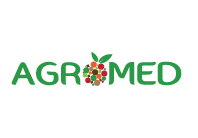 بيو ليف الهاتف:71 191 801  
الجوال: 98 403 215العنوان: زاوية شارع أميلكار وشارع إيطاليا 4000 - سوسة
البريد الالكتروني: bousettamounir@yahoo.frموقع الواب: www.domainedesegermes.comبورجاسالهاتف: 71 875 866الجوال: 98 323 776الفاكس: 70 861 670العنوان: طريق المهدية كلم 10 – 3011 ساقية الداير صفاقسالبريد الالكتروني: adel.borges@bnet.tnCHOالهاتف: 74 447 676الفاكس:  74 447 678العنوان: طريق المهدية كلم 10 – 3054 مركز السبعي صفاقسالبريد الالكتروني: commercial@cho.com.tnموقع الواب:
www.terradelyssa.com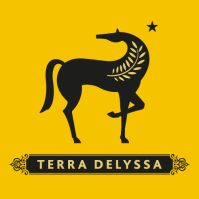 شركة النورالهاتف: 97 294 681
العنوان: شركة النور لزيت الزيتون لوتيسمان طهروني بوحجلة 3180 القيروان 
البريد الالكتروني: tahar.hamdaoui@gmail.com / info@zitalbaraka.com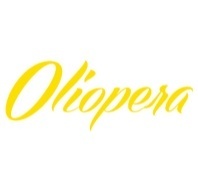 FASالهاتف: 71350516العنوان: Rue Houcine Bouzaiene 1001, Tunisموقع الواب: www.fas.com.tn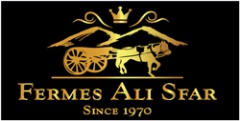 معهد الزيتونةالهاتف: 74 241 240/  74 241 589الفاكس:  74 241 033العنزان: ص.ب 1087 3000  صفاقس
البريد الالكتروني:  
iosfax@iresa.agrinet.tnالمجمع الصناعي والتكنولوجي بالكافالهاتف:  78 223 880الجوال: 98 411 499الفاكس: 78 223 888العنوان: شارع منجي سليم عمارة سليم الطابق الثاني 7100 الكافالبريد الالكتروني:  klaymehdi@yahoo.frscit.kef@gnet.tnموقع الواب: www.invest-in-kef.tn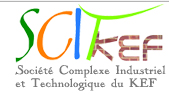   مجمع سلامهالهاتف: 71 546 620الجوال: 98 724 434 الفاكس: 71 546 332 العنوان: ضفاف البحيرة 1053 تونسالبريد الالكتروني:  olive_oil@slama.com.tnموقع الواب: www.oleiva.com.tn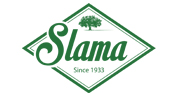 الشركة التعاونية للخدمات  الفلاحية – ماجل بالعباسالهاتف: 77 445 056الفاكس: 77 445 317العنوان:  1214 ماجل بالعباس نهج لخصب قصرين البريد الالكتروني:  mohammedsmsa@hotmail.frموقع الواب: www.smsa.tnأولــيفناالهاتف: 36 111 282الجوال: 24 640 530الفاكس: 78 228 207العنوان: المنطقة الصناعية واد الرمل ص.ب 230 
 البريد الالكتروني:  contact@olivna.comموقع الواب: www.olivna.com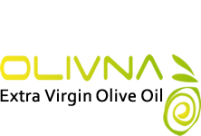 معصرة الوليمةالهاتف: 22 225 110العنوان: طريق قرمده كلم 1.5 – 3000 صفاقسالبريد الالكتروني:  bennasrnajeh@elwalima.com
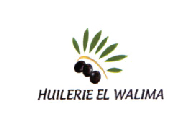 سوديبـــا
الهاتف: 71 669 279 / 72 675 720 الفاكس: 71 669 279 / 72 676 866العنوان: سوديبا واد الخليف الفحص ض.ب 33 – 1140 الفحص تونسالبريد الالكتروني: kanzarifethi@yahoo.fr  موقع الواب: www.sodepatunisie.com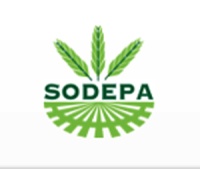 تاروليــفاالهاتف: 74 427 823 – 74 427 824العنوان: طريق تنيور كلم 7 – 3041 الشيحية صفاقس
البريد الالكتروني:  contact@terroliva.comموقع الواب: www.terroliva.com
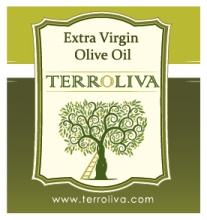 روسبيناالهاتف: 71280333العنوان: 09 RUE IBN BADIS CITE DES JARDINS 1002 TUNIS
البريد الالكتروني:  info@ruspina.com.tnموقع الواب: www.ruspina.com.tn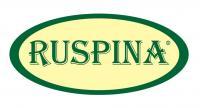 المؤسسات الداعمةCHO COMPANY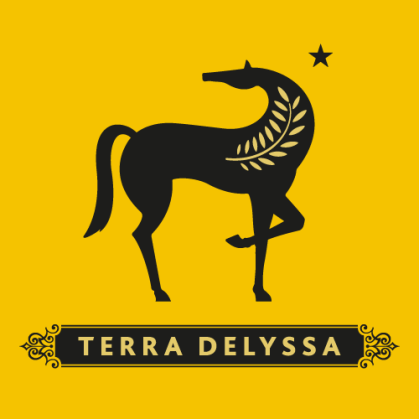 